Муниципальное  дошкольное образовательное учреждения«Детский сад № 24 «Ручеёк»(МДОУ «Д/с №24»)  «Праздник Урожая»экологическая сказка для  детей средней группы Воспитатель:Спиридонова Светлана НиколаевнаДети заходят в зал под музыку. Становятся полукругом.Ведущий: Желтый листик на ладони                  Был когда-то он зеленый,                  К нам в окошко он влетел, почему он пожелтел?                  У кого, друзья, не спросим—                  Скажут: «Наступила…. (осень)»Посмотрите, ребята, как красиво сегодня в нашем зале! Сколько кругом разноцветных листьев. Это волшебница осень постаралась. Осень - очень красивое время года. Всё кругом яркое, нарядное, как в сказке. 1-й ребенок: Какая красивая осень,                      Какой золотистый ковёр!                                И в гости сегодня, ребята,                      К нам праздник осенний пришёл. 2-й ребенок: Листья по небу кружатся,                      Капают дождинки.                      Мы бежим по лужицам,                                       По лесной тропинке.3-й ребенок: Вышла Осень погулять,                      Летний лес разрисовать.                                  Кисточки свои взяла,                      Листья красить начала.4-й ребенок: Утром мы во двор идем,                        Листья сыплются дождем,                                 Под ногами шелестят                        И летят, летят, летят...5-й ребенок: Как красиво всё кругом                      Золотым осенним днём.                      Листья жёлтые летят,                      Под ногами шелестят!Ведущий: Давайте светлым этим днём                   Про Осень песенку споём!песня «Осень»Ведущий: Пока мы песню распевали                  По небу тучи пробежали.                  Хмурая погода и дождик на дворе,                  Стало очень холодно сегодня в октябре.Под музыку входит Дождик.Дождик: Стойте, стойте, погодите,              Вам начать я не велю,              Приглашенье не прислали              Вы осеннему дождю!                              Буду здесь у вас я плакать,              Лужи разведу и слякоть,              Всех сейчас вас промочу              И, конечно, огорчу!Ведущая: Дождик, дождик не шуми                  Не стучи в окошко.                 Лучше с нами поиграй                  Поиграй немножко.Дождь машет на детей дождинками – султанчиками.Игра с дождикомВедущая: Что нам ссориться с дождем?                  Песню мы ему споемПесня «Дождик»Ведущая: Дождь у нас был не простой, а грибной.                   Под сосной в лесочке  выросли грибочки.                  Шляпки расписные, нарядные такие.Выходят  грибочкиБелый Гриб: Я - гриб Боровик!                        И красив, и велик!                                                 В толстой шапке набекрень,                        Ножка толстая, как пень.Подберёзовик. Подберёзовик мне имя,                            Я с братишками моими                                       Под берёзами расту,                            Пью холодную росу.                            Подосиновик. Я - Подосиновик весёлый!                          Я под осинами расту.                                                И любят все меня в засоле                          За вкус и эту красоту! Маслята:                          Мы – маслята,                                         Дружные ребята.                                         Шляпки маслянистые                                         Нежно-золотистые,                                    Словно блинчики румяны                                    Разбежались по полянам.     Ведущая:  Грибы – ребята дружные,                                            Природе очень нужные!                           Вы, грибочки, выходите,                       Дружно пляску заводите!                                         танец «Грибочки»Ведущая: Собирают осенью                  Урожай плодов,                                     Мы корзиночки возьмем,                  В огород скорей пойдем.                  Урожай собирать                  И на зиму запасать.Горошек:                     Я такой хорошенький,                     Зелёненький мальчишка.                              Если только захочу                     Всех горошком угощу!Свёкла:                     Надо свёклу для борща                   И для винегрета.                   Кушай сам и угощай,                                               Лучше свёклы нету!Огурец: Папа – Я веселый огурец,                                   Огречикам отец.Мама – для огурчиков  я – мама,                               Деток у меня немало.Дочка  -  Я – огурчик дочка.                                      Расту я быстро очень.Все огурчики:  Очень будете довольны,                             Съев огурчик малосольный.                              А уж свежий огуречик                              Всем понравится, конечно!Морковь:             Про меня рассказ недлинный:             Кто не знает витамины?             Пей всегда морковный сок                         И грызи морковку -             Будешь ты тогда, дружок,             Крепким, сильным, ловким!Лук:            Я приправа в каждом блюде            И всегда полезен людям.                                  Угадали? - Я вам друг,           Я - простой зелёный лук.Картошка:   Нет обеда без картошки –                       Ни жаркого, ни окрошки.                                      Все картошку уважают.                       Кто из вас меня не знает.                            Кабачок:                    Я – кабачок,                   Желтый бочок,                                                    В огороде уродился,                   С овощами подружился.Тыква:             А я тыквою зовусь.             Сочной мякотью горжусь                                 Нет полезней и вкусней             Каши тыквенной моейКапуста:                  Белая и хрусткая,                 Зовут меня капусткою.                                     Вкусная, полезная –                 Прогоню болезни я.Помидор:                  Помидор я вкусный, сладкий.                                 Я расту на этой грядке.Ведущий: Овощи с каждым днем росли и зрели. Жили они дружно, никогда не ссорились. Но однажды помидор решил, что он лучше всех. И начал хвастаться.Помидор:   Я на свете всех вкуснее.                     Всех круглее, зеленее.                                         Меня взрослые и дети                    Любят больше всех на свете!       Лук: Слушай, это просто смех-         Хвастать, что ты лучше всех.                      Горох:  Не поймет никак он братцы,                            Некрасиво задаваться.                              Ведущий: А помидор все свое твердил.Помидор:   Я на свете всех вкуснее.                     Всех круглее, зеленее.                                          Меня взрослые и дети                    Любят больше всех на свете!       Овощи:(хором) Хвалился, хвалился                           И с куста свалился!Ведущий: В это время пришли хозяйки собрать овощи на обед. Всех с собой взяли, а помидор не заметили.Летят вороныВороны: Кар! Кар! Позор! Кошмар!                Не хотел быть с нами дружен.                                Будешь никому не нужен.Ведущий: Стыдно стало помидору, заплакал он…и покраснел от стыда.Помидор: Вы меня друзья простите,                                      Вы меня с собой возьмите.Овощи: Конечно мы тебя прощаем и с собою забираем.Ведущий: Хотите верьте, хотите нет, но с тех пор осенью помидоры всегда становятся красными. А все овощи не ссорятся и живут дружно.Парный танец овощей  Вот какой огород, все что хочешь в нем растет.Ведущий: Мы о фруктах не сказали,                  Как же жить без них, едва ли!                  В нашем солнечном саду                  Зреют фрукты на виду.Яблочки:Зеленое: С зеленым яблочком в саду                  Вы поиграйте в прятки                                       Среди листочков на виду                 Я незаметно здесь растуКрасное: Я – красное яблочко                 Вы – посмотрите!                                             За щечки румяные                 Меня похвалите. Желтое: Я- яблоко желтое.               Ведь целое лето                                                  Я ласковым солнышком               Было согрето.Груша: Я спелая груша             Яблочкам подружка                                            Мы в одном саду росли             Вместе в гости к вам пришли.Фрукты все вместе: Дети очень любят нас, ведь мы фрукты высший класс!Танец фруктовВедущий: Славно мы повеселились,                  Поиграли, порезвились!                   Но пришла пора прощаться,                  И обратно возвращаться! Песня «Осень щедрая пора»Ведущий:                    Вы - чудесные ребята, славно выступали                   И за это, осень вас щедро награждает!                                     Ешьте фрукты, соки пейте и зимою не болейте!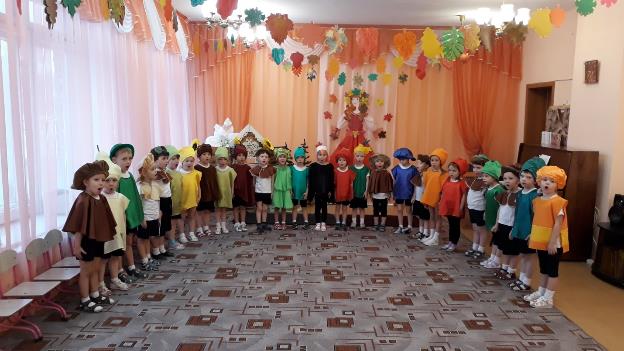 